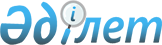 Об установлении ставок ввозных таможенных пошлин Единого таможенного тарифа Таможенного союза в отношении отдельных видов железнодорожных моторных и несамоходных вагонов
					
			Утративший силу
			
			
		
					Решение Совета Евразийской экономической комиссии от 27 февраля 2013 года № 15. Утратило силу решением Совета Евразийской экономической комиссии от 14 сентября 2021 года № 80
      Сноска. Утратило силу решением Совета Евразийской экономической комиссии от 14.09.2021 № 80 (вводится в действие с 01.01.2022).
      Совет Евразийской экономической комиссии решил:
      1. Установить ставки ввозных таможенных пошлин Единого таможенного тарифа Таможенного союза (приложение к Решению Совета Евразийской экономической комиссии от 16 июля 2012 г. № 54)в отношении отдельных видов железнодорожных моторных и несамоходных вагонов (коды 8603 10 000 2, 8605 00 000 2ТН ВЭД ТС) в размере 0 процентов от таможенной стоимости с 15 марта 2013 г. по 31 декабря 2014г. включительно.
      2. В примечании 8С к Единому таможенному тарифу Таможенного союза (приложение к Решению Совета Евразийской экономической комиссии от 16 июля 2012 г. № 54) слова "по 15.02.2013 включительно" заменить словами "с 15.03.2013 по 31.12.2014 включительно".
      3. Настоящее Решение вступает в силу по истечении 10 календарных дней с даты его официального опубликования.
      Члены Совета Евразийской экономической комиссии:
					© 2012. РГП на ПХВ «Институт законодательства и правовой информации Республики Казахстан» Министерства юстиции Республики Казахстан
				
От Республики
Беларусь
От Республики
Казахстан
От Российской Федерации
С. Румас
К. Келимбетов
И. Шувалов